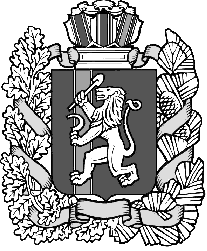 КРАСНОЯРСКИЙ КРАЙ ИЛАНСКИЙ РАЙОНАДМИНИСТРАЦИЯ КАРАПСЕЛЬСКОГО СЕЛЬСОВЕТАПОСТАНОВЛЕНИЕ23.03.2020 г                                     с. Карапсель                                     № 14-пО мероприятиях по предупреждениючрезвычайных  ситуаций, связанных с весенним  паводком 2020 года          В соответствии с п.7 ч.1 ст.15 Федерального закона от 06.10.2003 г. № 131-ФЗ «Об общих принципах организации местного самоуправления в Российской Федерации» в целях организации своевременной подготовки к весенне-летнему паводковому периоду, уменьшения риска возникновения чрезвычайных ситуаций, снижения возможного ущерба, обеспечения безопасности населения и устойчивого функционирования объектов экономики, руководствуясь Федеральным  законом от 21.12.1994 № 68-ФЗ «О защите населения и территорий от чрезвычайных ситуаций природного и техногенного характера»                                   ПОСТАНОВЛЯЮ:Утвердить план мероприятий по подготовке территории Карапсельского сельсовета к пропуску  весенних  паводковых  вод  2020 года (приложение №1)Рекомендовать руководителям учреждений, находящихся на территории Карапсельского сельсовета  произвести очистку крыш и отмостку зданий по периметру   от  снега.Контроль  за данным  постановлением  оставляю  за собой.Постановление  вступает в силу со дня, следующего за днем его официального опубликования в газете «Карапсельский вестник» и размещению на официальном сайте администрации Карапсельского сельсовета Иланского района. Глава   сельсовета                                                                     И.В. БукатичПриложение  1к постановлению от  23.03.2020г от  № 14-пП Л А Н ПРОТИВОПАВОДКОВЫХ  МЕРОПРИЯТИЙ  на 2020 годна территории  Карапсельского  сельсовета1Регулярно информировать комиссию по ЧС и ПБ района о ходе выполнения противопаводковых мероприятий и выполненных работах по мере подтаивания снегаГлава сельсовета2Проверить наличие и готовность сил и средств организаций, привлекаемых при необходимости для проведения аварийно- спасательных и других неотложных работ при возникновении чрезвычайных ситуаций выполнения первоочередных противопаводковых мероприятийдо 30 апреля 2020 гГлава сельсоветаРуководители учреждений3Очистить водопропускные канавы по ул.Трактовой  № дома 91 и № 59до 30.04.2020 гАдминистрация Карапсельского сельсовета5Установить на теплотрассах насосы для откачки паводковых водПо мере подтаивания снегаБогатский М.С.Тимофеев Ю.Г6Своевременно очистить водопроводные колодцы от снегаПо мереподтаивания снегаООО «ЖКХ-Комфорт»7Организовать проверки объектов жизнеобеспечения (тепло-, электро-, водоснабжения и канализации) на предмет безаварийной работыдо 01.05.2020 гАО «КрасЭКо»ООО «ЖКХ-Комфорт»8Проверить все источники водоснабжения на подконтрольной территории, при необходимости организовать промывку и дезинфекцию водопроводных сооруженийдо 01.05.2020 г ООО «ЖКХ-Комфорт»